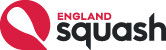 Advice and support for those who have experienced abuseYou may or may not have chosen to disclose (share with somebody) the experiences you have been subjected to. The following contact details offer you a range of possible contacts for you to use, either to tell someone what has happened to you or to seek support and/or guidance about how to tell someone.  Perhaps you have already disclosed and you would like to discuss your thoughts, concerns or feelings about your current situation. You may have concerns about your short-term future or the longer term.  Whatever the case you can find someone who will be willing to listen and offer support.It is important to point put that this guidance is offered in addition to any support and guidance that you receive either from Social Services, NSPCC or the Police.AftermathPO Box 414SheffieldS4 7RTTel/fax 0114 275 3883Helpline 0114 275 8520Support, advice and befriending for families of serious offenderswww.aftermathuk.org.ukCarelineCardinal Heenan Centre326 High RdIlfordIG1 1QPTel 020 8514 1177Confidential crisis telephone counselling service for children, young people and adults. Face toface service for adults.www.ukselfhelp.info/carelineChild LineStudd StreetLondonN1 0QWTel 020 7239 1000/fax 020 7239 1001Free national telephone helpline for children 24 hrs 0800 1111Children's charity with national 24-hour telephone help line, founded in 1985. Offers children theopportunity to talk in confidence.www.childline.org.ukFamily Rights GroupThe Print House18 Ashwin StreetLondonE8 3DLTel 020 7923 2628/fax 020 7923 2683Assists families with children in care/residential accommodation/involved in child protectionprocedureswww.frg.org.ukContact Youth: (Tel: 028 9045 7847)Youth counselling.FSU207 Old Marylebone RoadLondonNW1 5QPTel 020 7402 5175/fax 020 7724 1829Counselling, welfare, legal advice. Offices in all areas of UKwww.fsu.org.ukInstitute of Family Therapy24-32 Stephenson WayLondonNW1 2HXTel 020 7391 9150/fax 020 7391 9169Family & couple therapy. Problems for families, children, adolescents, relationships, divorce,separation, illness and bereavementwww.instituteoffamilytherapy.org.ukLifelineSusan DyasWalnut Tree House98 Moor EndHolme on Spalding MoorYO43 4DRTel 01262 469 085Help and advice for families experiencing psychological, physical or sexual abuse within the home.Encourages and supports groupsLocal Rape Crisis CentresContact numbers available in the telephone directory. These centres can offer help to survivors ofabuse.Refuge2 – 8 Maltravers StreetLondonWC2R 3EETel 020 7395 770024 hour national domestic violence helpline 0808 808 9999Can refer women experiencing domestic violence to refuges and give advice on welfare rightswww.refuge.org.ukSAFEPO Box 1557SalisburyWiltshireSP1 2TPTel 01722 410 889www.ukselfhelp.info/safeSelf Harm AlliancePO Box 61CheltenhamGL51 8YBTel 01242 578 820National organisation offering supportwww.selfharmalliance.orgSOLA (Survivors of lesbian abuse)55 Hemstal RoadLondonNW6 2ADTel 020 7328 7389Support for those who have experienced violence in a lesbian relationshipThe SamaritansThe Upper MillKingston RoadEwellKT 17 2AFHelpline (local call rate) 08457 90 90 90Admin tel 020 8394 8300/Fax 020 8394 8301Nationwide, non-religious, non-political 24 hour confidential supportwww.samaritans.org.ukVictim SupportCranmer House39 Brixton RoadLondonSW9 6DZTel 020 7735 9166/fax 020 7582 5712Helpline 0845 3030 900Local Victim Support services provide emotional support, information and practical help for victimsand witnesseswww.victimsupport.orgWomen’s Aid Federation of EnglandPO Box 391BristolBS99 7WSTel 0117 944 4411Helpline 0808 2000 247Advice and temporary refuge for women and their children threatened by mental or physicalviolencewww.womensaid.org.ukwww.get.to/kids-in-crisisAn online resource for children and teenagers who are having difficult life problems and do not know where to turn for help.www.kidscape.org.ukA charity for children that runs a helpline and training events and has collaborated on many childprotection initiatives.www.nottingham.ac.uk/sociology/actThe website of the Ann Craft Trust, a national association which deals with the protection of learning disabled adults and children from sexual abuse. It also provides support for families and survivors.The Ann Craft TrustCentre for Social WorkUniversity of NottinghamNottingham  NG& 2RD Tel: 0115 951 5400 Fax: 0115 951 5232E-mail:Ann-Craft-Trust@nottingham.ac.ukwww.nspcc.org.ukBritain's largest children's charity and a prime mover in the development of child protection servicesfor sport. They run a 24-hour telephone helpline. The NSPCC National Training Centre houses astaffed Child Protection in Sport Unit, with multi-agency backing (see www.thecpsu.org.uk).www.nspcc.org.uk/kidszoneKids Zone is a website designed for young people, where you can find out more about the NSPCCand learn about their work to help children. There's the latest on the FULL STOP Campaign andnews about celebrity supporters. Kids Zone will be developed over the next few months.www.self-help.org.ukThe UK's free online specialised child protection resource.A general list of 1,000 self-help organisations in the UK.